Name and CredentialsSignature InitialsDr. John Doe, M.D.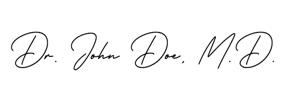 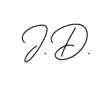 Dr. Jane Roe, M.D.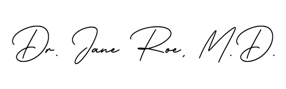 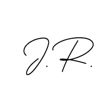 Dr. Ivan Ho, D.O.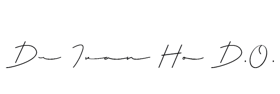 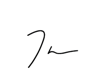 